Caractériser un mouvementCycle 4Caractériser un mouvementCycle 4Caractériser un mouvementCycle 4Caractériser un mouvementCycle 4Question   Comment qualifie-t-on le   mouvement d’un objet dont la   trajectoire est une droite ?QuestionComment qualifie-t-on le   mouvement des planètesautour du Soleil ?QuestionÀ quelle condition le mouvementd’un corps est-il uniforme ?QuestionQu’est-ce qu’unmouvement accéléré ?Caractériser un mouvementCycle 4Caractériser un mouvementCycle 4Caractériser un mouvementCycle 4Caractériser un mouvementCycle 4Question   Quel est le nom de l’unité du poids ?Précise son symbole.QuestionIndiquer le nom de l’instrumentqui permet de mesurer le poids d’un corps.QuestionLe poids d’un objet est-ilproportionnel à sa masse ?QuestionQuelle relation lie le poids Pet la masse m ?Indique les unités.Caractériser un mouvementCycle 4Caractériser un mouvementCycle 4Caractériser un mouvementCycle 4Caractériser un mouvementCycle 4QuestionQuel appareil utilise-t-on pourmesurer la valeur (l’intensité) d’une force ?QuestionQuel est le nom de l’unité de mesure de la valeur (l’intensité) d’une force ?Quel est son symbole ?QuestionComment représente-t-on une force ?QuestionQu’est-ce qu’un mouvement ralenti ?Caractériser un mouvementCycle 4Caractériser un mouvementCycle 4Caractériser un mouvementCycle 4Caractériser un mouvementCycle 4Réponse   C’est un mouvement au coursduquel la vitesse augmente.RéponseLe mouvement d’un corpsest uniforme si sa valeur de vitesse est constante.RéponseC’est un mouvement circulaire(qui est appelé mouvementde révolution).RéponseC’est un mouvement rectiligne.Caractériser un mouvementCycle 4Caractériser un mouvementCycle 4Caractériser un mouvementCycle 4Caractériser un mouvementCycle 4Réponse   P = m x gP en Newton, m en kg et g en N/kg.RéponseLe poids d’un objet estproportionnel à sa masse.(Quand la masse double,le poids double).RéponseUn dynamomètre.RéponseLe Newton, son symbole est N en majuscule.Caractériser un mouvementCycle 4Caractériser un mouvementCycle 4Caractériser un mouvementCycle 4Caractériser un mouvementCycle 4Réponse    C’est un mouvement dont la                  vitesse diminue.RéponseOn la représente par unsegment fléché.RéponseL’unité est le newton (N).RéponseUn dynamomètre.Caractériser un mouvementCycle 4Caractériser un mouvementCycle 4Caractériser un mouvementCycle 4Caractériser un mouvementCycle 4Question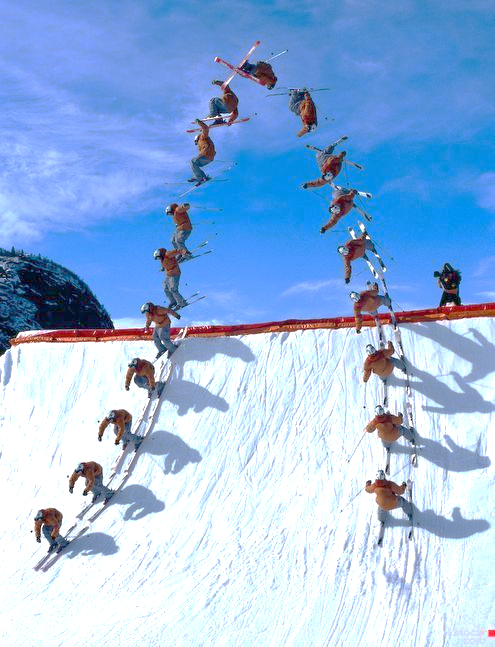     Que peut-on dire      de la trajectoire          du skieur ?QuestionQuelles sont les deux informations nécessaires pour caractériser lemouvement d’un objet ?QuestionQuelle est la définition de latrajectoire d’un objet  ?QuestionPourquoi est-il important pour caractériser la vitesse de parler de direction, de sens et de valeur ?Caractériser un mouvementCycle 4Caractériser un mouvementCycle 4Caractériser un mouvementCycle 4Caractériser un mouvementCycle 4QuestionQuelles sont les caractéristiquesd’une force ?QuestionPour définir le mouvement d’un objet,il existe 3 types de trajectoires et 3types d’évolution de la vitesse.Lesquels ?QuestionQu’est-ce qu’un référentiel ?QuestionQuelle est la définition d’une interaction ?Caractériser un mouvementCycle 4Caractériser un mouvementCycle 4Caractériser un mouvementCycle 4Caractériser un mouvementCycle 4Question   Quelle est la définition d’uneinteraction de contact ?QuestionQu’est-ce qu’une interactionà distance ?QuestionQuelle est la définition d’uneforce en physique ?QuestionIdentifier les grandeurs physiquesprésentes dans la loi de gravitation universelle :Caractériser un mouvementCycle 4Caractériser un mouvementCycle 4Caractériser un mouvementCycle 4Caractériser un mouvementCycle 4Réponse   En renseignant correctement cestrois critères : la direction puis lesens et enfin la valeur, il est alors possible de prévoir la future position de l’objet étudié(dans un temps assez proche).RéponseLa trajectoire est l’ensemble des positions occupées par un objetau cours du temps lors deson déplacement.RéponseL’étude de la trajectoire d’un objet et l’’évolution de la vitesse au cours du temps.RéponseLa trajectoire du skieur est une courbe quelconque, son mouvementest curviligne.Caractériser un mouvementCycle 4Caractériser un mouvementCycle 4Caractériser un mouvementCycle 4Caractériser un mouvementCycle 4Réponse   Une interaction est une action mécanique réciproque entre deux objets :si un objet A agit sur l’objet B,alors l’objet B agit sur l’objet A.RéponseIl s’agit d’un point de repère nécessaire à l’observateur pour décrire lemouvement de l’objet qu’il étudie.RéponseLa trajectoire du mouvement peut-être en ligne droite, un cercle ou une courbe quelconque et en fonction de la vitesse, le mouvement peut-être :uniforme, accéléré, ralenti ou décéléré.RéponseUne force est modélisée par un segment de droite orienté...Il se définit par 3 caractéristiques :     - La direction (ou droite d’action) ;     - Le sens ;     - La norme (sa valeur ou intensité).Caractériser un mouvementCycle 4Caractériser un mouvementCycle 4Caractériser un mouvementCycle 4Caractériser un mouvementCycle 4RéponseLa force de gravitation dépend de ladistance (ici : d) et de la massede chacun des deux corps (ici : mA et mB)G est une constante fondamentaleRéponseUne force est la modélisationd’une action mécanique.RéponseOn parle d’interactions à distance lorsque les objets ne se touchent pas.Exemples : interaction gravitationnelle, Interaction magnétique,Interaction électrostatique.RéponseOn parle d’interactions de contact lorsque les objets se touchent.Exemples : la réaction du support, les interactions de frottements, Interaction pour pousser ou tirer…Caractériser un mouvementCycle 4Caractériser un mouvementCycle 4Caractériser un mouvementCycle 4Caractériser un mouvementCycle 4QuestionComment varie la valeur de la forcede gravitation universelle lorsque la distance d entre A et B augmente (les autres grandeurs restant fixes) ?QuestionComment varie la valeur de la forcede gravitation universelle si la masse de A (ou celle de B) augmente (les autres grandeurs  restant fixes) ?QuestionQuels peuvent être les effets d’une action mécanique ?QuestionQuelle est la définition de la force de pesanteur ?Caractériser un mouvementCycle 4Caractériser un mouvementCycle 4Caractériser un mouvementCycle 4Caractériser un mouvementCycle 4QuestionCitez les grandeurs physiques dans la relation P = mg(ou P = m x g)Précisez les unités.QuestionD’après la chronophotographiesuivante, que peut-on dire de la trajectoire de la voiture ?En conséquence commentpeut-on qualifier ce mouvement ?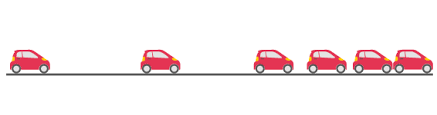 QuestionD’après la chronophotographie suivante, que peut-on dire de la vitesse de la voiture ?QuestionD’après la chronophotographiesuivante, justifier que le mouvementest ralenti.Caractériser un mouvementCycle 4Caractériser un mouvementCycle 4Caractériser un mouvementCycle 4Caractériser un mouvementCycle 4QuestionD’après la chronophotographie suivante, justifier que le mouvement est accéléré.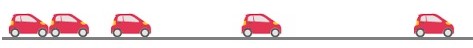 QuestionOù la vitesse de rotation est la plus grande : au pôle nord ou à l’équateur ?Donner une explication.QuestionDonner la relation mathématique qui définit la vitesse v à partir de d la distance parcourue et t la durée du mouvement. Indiquer les unités du système international.QuestionCaractériser un mouvementCycle 4Caractériser un mouvementCycle 4Caractériser un mouvementCycle 4Caractériser un mouvementCycle 4Réponse    La force de pesanteur est l’attraction gravitationnelle qu’exerce la Terre sur l’objet étudié.RéponseUne action mécanique peut modifier la forme de corps et/ou sa trajectoire et/ou modifier sa vitesse.RéponseCette attraction augmente quand la masse de chacun des objets augmente.RéponseCette attraction augmente quand la distance qui sépare les deux massesdiminue.Caractériser un mouvementCycle 4Caractériser un mouvementCycle 4Caractériser un mouvementCycle 4Caractériser un mouvementCycle 4Réponse   On observe que l’espace entre les positions des voitures diminue. On peut donc conclure que la distanceparcourue à intervalle de temps régulier diminue donc la vitesse diminue, la voiture ralentit.RéponseOn observe que l’espace entre les positions des voitures diminue. On peut donc conclure que la distanceparcourue à intervalle de temps régulier diminue donc la vitesse diminue.RéponseLa trajectoire est une droite ouun segment de droite.Le mouvement de la voiture estun mouvement rectiligne et ralenti.RéponseP (force) = poids en Newton (N)m = masse en kilogramme (kg)g = intensité du champ de pesanteur local  (9,81 N/kg au niveau de la mer.)Caractériser un mouvementCycle 4Caractériser un mouvementCycle 4Caractériser un mouvementCycle 4Caractériser un mouvementCycle 4RéponseRéponsev en m/s, d en m, t en sRéponseLa vitesse de rotation est la plus grande à l’équateur car la distance lorsque la Terre fait un tour sur elle-même est la plus grande à l’équateur (40 000 km en 24 h environ). Elle est nulle aux pôles.RéponseOn observe que l’espace entre les positions des voitures augmente. On peut donc conclure que la distanceparcourue à intervalle de temps régulier augmente donc la vitesse augmente, la voiture accélère.